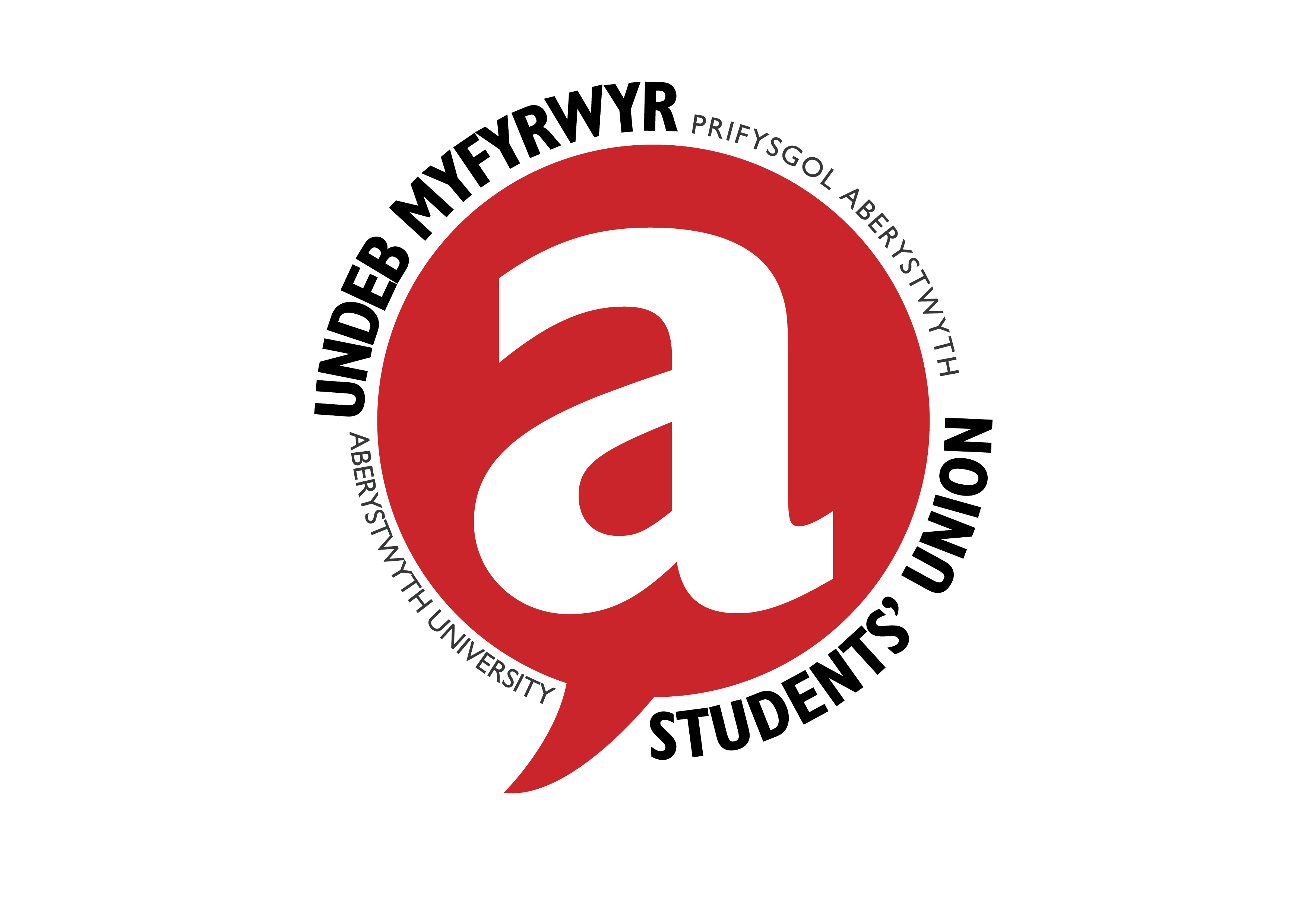 AUSUTrustee Board Meeting  16th June 2022In person and via ZoomPresent Sabina O’Donoghue (SO)		- AUSU President and ChairRyan Beasley (RB)			- AUSU Eternal Trustee and Deputy ChairMared Edwards (ME)			- AUSU Welsh Culture Officer, UMCA President & TrusteeHannah Lunnon (HL)			- AUSU Wellbeing Officer & Officer TrusteeRachel Barwise (RB)	 		- AUSU Student Opportunities Officer & TrusteeElizabeth Manners (EM)			- AUSU Academic Affairs Officer & TrusteeAlan Roberts (AR)			- AUSU External TrusteeJon Allsopp (JA)				- AUSU External TrusteeIn attendanceTrish McGrath (TM)			- AUSU CEOAnnmarie Evans (AE)			- AUSU Head of People & Wellbeing (notetaker) 
Apologies for Absence
Apologies received from Debra Croft and Gary Coulsby.  Declarations of Interest
TM/AE declared an interest in PayScale Review.  Minutes of the previous meeting
Minutes of the previous meeting held May 2022 were approved. 
Matters Arising/Action SheetAny matters arising are included in the agenda itemsFinance: Management Accounts 
TM talked through the Management Accounts to April 2022.  No issues raised. Noted
KPI updateTM provided the Board with an updated KPI report.Noted
CEO Update ReportAs it has only been a month since the last meeting, TM provided the Board with a brief CEO report.    Areas covered were Staffing, Finance & Resources, Opportunities, Advice & Wellbeing and Representation and Volunteering. NotedOfficer UpdateThe Officers gave their update of activities to the Board. NotedPay ReviewTM provided the Board with an update from the last meeting regarding salaries.  In the last meeting the Board approved Welsh mean average but it gave significant rise to Managers but no to Coordinators.  In line with our values as an organisation, TM asked the Board to approve a new salary structure that gave equal benefit to all staff.    
ApprovedAnnual Operating Plan  TM provided an update Annual Operating Plan.      Noted CEO Objectives and progress
RB and SO completed CEO’s appraisal.  Objectives for the new academic year will be provided at the next Board meeting. 
Noted SU Building Development Work TM updated the Board on the latest research and inspiration slides completed by Nina and Co. as well as an update from discussions with the University on likely funding.NotedRingfence spending from 2021-22 surplusTM asked the Board to agree the use of £15k from the surplus budget to cover costs of student kitchen.ApprovedThank you and farewell 
The Board thanked Sabina, Mared and Hannah for their work and contribution to the Board over the last year.  Elizabeth and Rachel continue in their Officer and Trustee roles for a further year.  
A.O.B.noneDate of next meeting
Development day and next set of Trustee meetings will be sent in the Summer.MEETING ADMINISTRATIONSTRATEGY